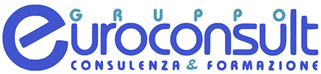 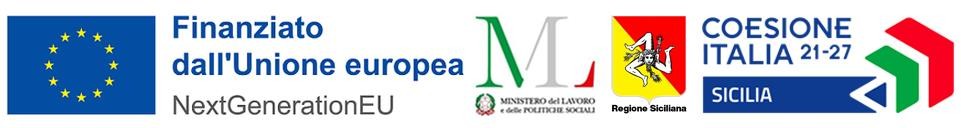 Il/La sottoscritto/a			C.F.:				 Nato/a a	(	), il	/	/ 	Residente a		(	) in Via/Viale/Piazza  		                                                                Telefono	email			PEC  	avvalendosi delle disposizioni in materia di autocertificazione e consapevole delle pene stabilite per false attestazioni e mendaci dichiarazioni previste dagli artt. 483, 495 e 496 del Cadice PenaleDICHIARADi essere cittadino italiano ovvero cittadino di uno degli Stati membri dell'Unione EuropeaDi godere dei diritti politici nello stato di appartenenzaDi non avere in corso procedimenti penali preclusivi all'inserimento nell'Albo Regionale degli Operatori della formazione professionale siciliana, ai sensi della Circolare Assessoriale n. 1 del 15/05/2013 e/o comunque preclusivi allo svolgimento dell'incarico previstoDi non essere interdetto/a dai pubblici uffici in base a sentenza passata in giudicatoDi non essere stato/a licenziato/a o dispensato/a dall'impiego presso pubblica amministrazioneDi non trovarsi nelle condizioni di sussistenza di situazioni di conflitto di interesse, così come previsto dall'Art.5 del Patto di Integrità, ovvero parente entro il quarto grado o affine entro il terzo, di soggetti che prestano attività lavorativa a qualunque titolo presso uffici dell'Amministrazione Regionale esercitanti competenze aventi refluenze nel settore della Formazione ProfessionaleDi possedere idonee certificazioni dei requisiti professionali adeguati alle qualità educative, organizzative e tecniche relative alle funzioni di cui al presente BandaDi possedere competenze, tecniche e metodologiche, coerenti con gli ambiti d'insegnamento e i moduli didattici per i quali si candida e adeguate al perseguimento degli obiettivi formativi assegnati agli stessiDi essere in possesso del seguente titolo di studio (indicare il più alto):  	Di essere iscritto all'Albo Regionale degli Operatori della Formazione ProfessionaleDi essere iscritto all'Elenco Regionale degli Operatori della Formazione Professionale Luogo e data 	Firma(ai sensi del D.P.R.445/2000)Gruppo Euroconsult 95127 Catania (Italy) -  Via Napoli, 90 - 95127 CATANIATel. (+39) 095.445454 –  P.Iva 02587750874www.gruppoeuroconsult.com  - e-mail: info@gruppoeuroconsult.com pec : gruppoeuroconsult@pec.it